Ardeley St Lawrence C of E Primary SchoolNewsletter29 April 2022Dear Parents,Good news…Well done to these children for earning these certificates for their hard work and fantastic attitudes:BLUE: Lilly-Rose, TobyINDIGO: Mei, AmberVIOLET: Lillie-MayEYFS Star of the week: AlbieLunchtime Stars: Hailey &This week LKS2 finally attended their Tag Rudgy Festival, EYFS have been making rangoli patterns as part of their India topic and EYFS & UKS2 have been lamb feeding. UKS2 also ran some play leader sessions with KS1: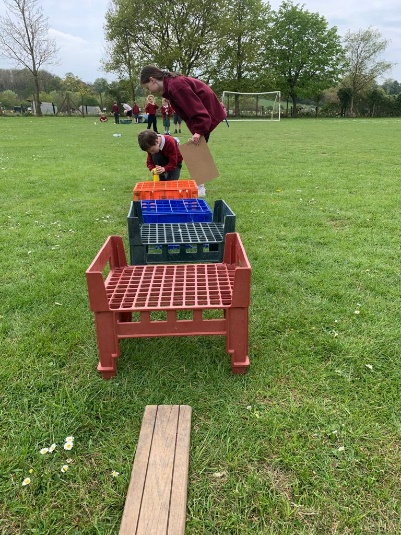 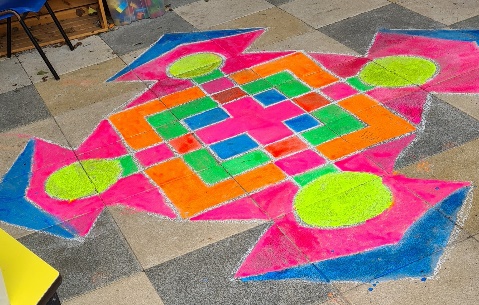 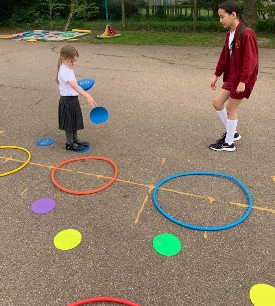 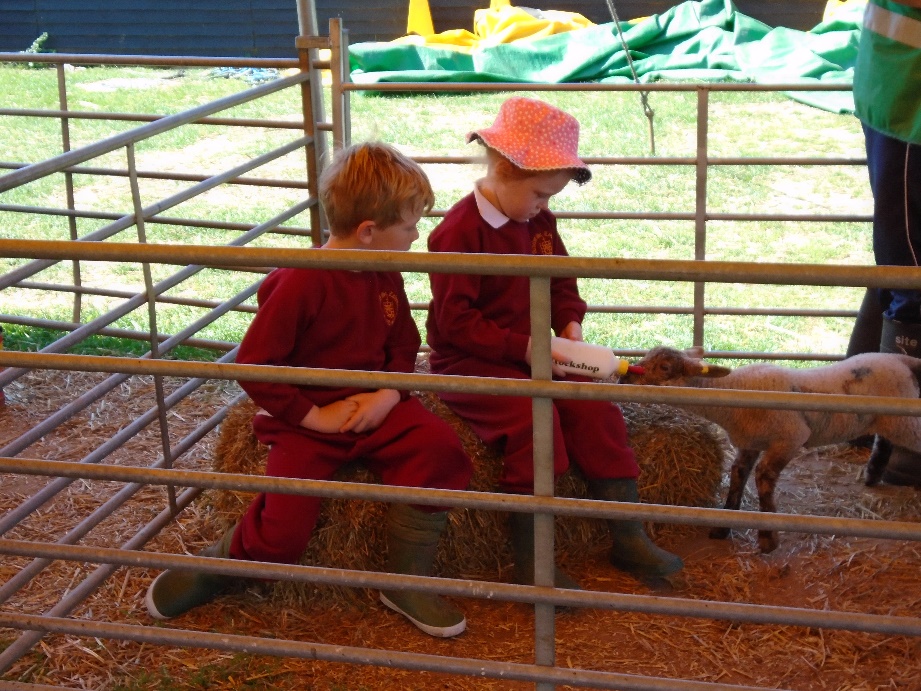 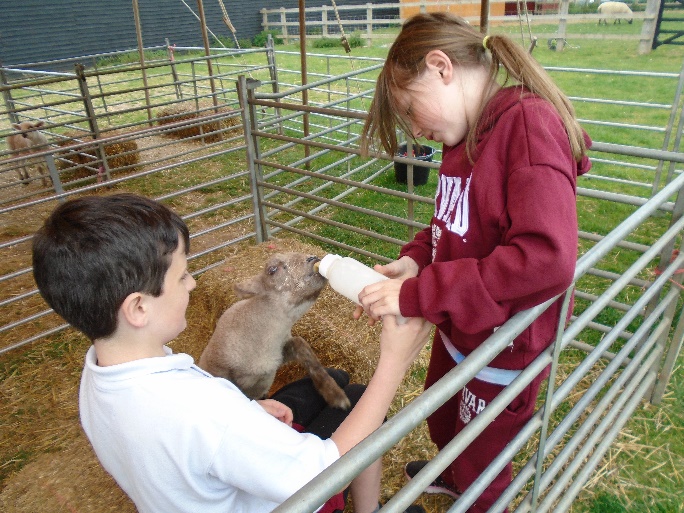 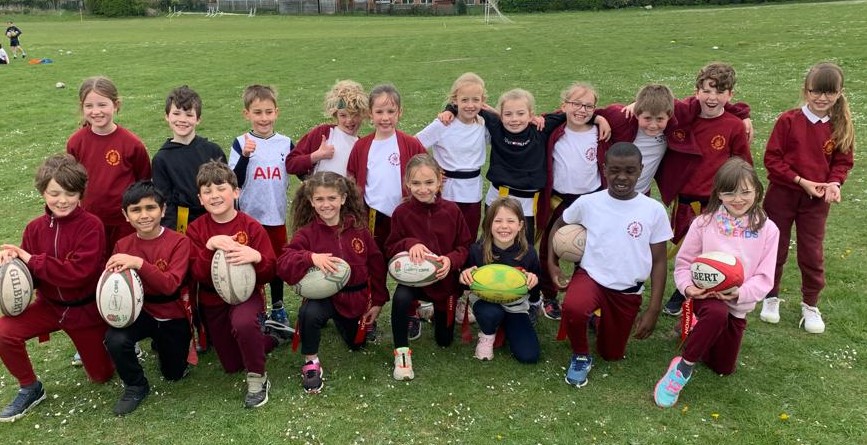 All the children have been learning about the steps they can take to reduce their waste in their PSHE Environment topic last term. This week in assembly we looked at the Blue Peter Climate Hero Pledges and all made a Power pledge, a Plastic pledge and a Plant pledge to help the environment. Please do ask your children to share their pledge ideas with you. Carrying out these pledges will likely qualify for earning a Blue Peter Green Badge. If any children have one already or do earn one, please do bring them in to share and celebrate in Mrs Templeton's assembly.Three Pledges | How to look after the environment | How to get a Blue Peter Green Badge - CBBC - BBCEvents…We have our Sports Day planned on 19th May and will send out more information nearer to the time.We are also having a school Jubilee celebration, on 26th May in the afternoon. The Governors and FAS are arranging it, with entertainment, ice creams, and ‘bring your own’ picnics.Year 2 will be taking part in ‘Scootability’ – on Friday 13th May in the afternoon – a separate letter will come out soon. Year 1 will have this next year.The Term Dates for next year are now on the website. Rota & curriculum…The next two weeks are as follows:  Finally…This week we have been thinking about kindness and also how we can show that kindness, not only to each other, but to the world. We spent time reflecting on what we have done this week but also thinking about how we can be evern better next week, using the lessons on the bible to help us.“Teach me to do your will, for you are my God, may your good Spirit lead me on level ground.”Psalm 143:10Enjoy your Bank Holiday weekend!With kind regardsMrs Connolly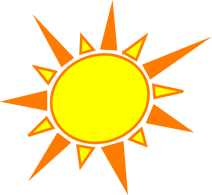 Summer Term Dates	Bank Holiday							Monday 2 May	SATS week							9 -12 May	Year 2 ‘Scootability’						13 May	Sports day							Thursday 19 MayLast day of half term & Jubilee tea party			Thursday 26 MayExtra Platinum Bank holiday day (in lieu) school closed.	Friday 27 MayReturn to school						Monday 6 JuneEnd of Summer Term						Wednesday 20 July 2.30pmCovid UPDATE…Government guidance remains that if someone knows that they have Covid then, out of consideration to others - as would be the case if they had flu, norovirus or any other unpleasant infectious disease - they should stay at home.  
The government recommendation is  to avoid contact with other people for at least 5 full days and then return to school once they feel better. The government particularly advises this for anyone with a temperature or cough. Please continue to follow this guidance so we can look after everyone in our community.HERTS INFORMATION ON COVID-19 vaccinationVaccination continues to offer the best protection for ourselves and others around us from becoming seriously ill from COVID-19. There are lots of walk-in options available locally for first, second doses and boosters, you can find your nearest vaccination centre and also book an appointment at: https://covid.healthierfuture.org.uk/The national booking system for healthy 5- to -11 year olds to receive their COVID-19 vaccination will open from 2 April. Parents and carers can book appointments at larger vaccination centres and in some community pharmacies. Appointments will also be available at some GP run sites, if so they will contact you directly and you can book through your practice. Vaccinations are already available for clinically vulnerable 5- to 11-year-olds, and children in this age group who live with someone who has a weakened immune system. Until now vaccinations for this ‘at risk’ group of children have been available through GPs and special schools, but parents and carers will also be able to book through these through the national booking service from 2 April.  For more information on vaccinations for this age group visit: https://covid.healthierfuture.org.uk/vaccine-information-for-young-people  Week B – 3rd – 6th May  Week B – 3rd – 6th May  Week B – 3rd – 6th May  Week B – 3rd – 6th May  Tuesday – FOREST SCHOOL – OLDER CLOTHESTuesday – FOREST SCHOOL – OLDER CLOTHESThursday – PE - COME IN PE KITThursday – PE - COME IN PE KITUKS2 (1hr)LKS2KS1EYFSWeek A – 9th – 13th MayWeek A – 9th – 13th MayWeek A – 9th – 13th MayWeek A – 9th – 13th MayTuesday – FOREST SCHOOL – OLDER CLOTHESTuesday – FOREST SCHOOL – OLDER CLOTHESThursday – PE – COME IN PE KITThursday – PE – COME IN PE KITUKS2 (1 hr)KS1LKS2UKS2